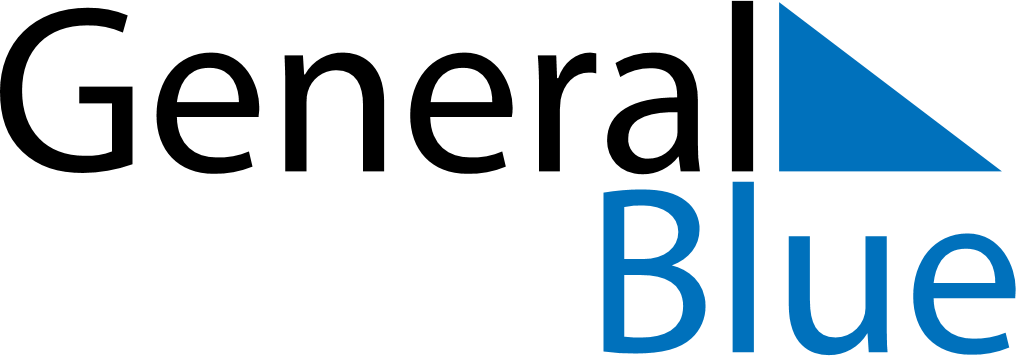 September 2022September 2022September 2022September 2022September 2022September 2022AndorraAndorraAndorraAndorraAndorraAndorraMondayTuesdayWednesdayThursdayFridaySaturdaySunday1234567891011Our Lady of Meritxell12131415161718192021222324252627282930NOTES